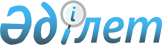 О бюджете сельского округа Акуюк на 2022-2024 годы
					
			С истёкшим сроком
			
			
		
					Решение Жанакорганского районного маслихата Кызылординской области от 30 декабря 2021 года № 163. Прекращено действие в связи с истечением срока
      В соответствии с пунктом 2 статьей 9-1 кодекса Республики Казахстан "Бюджетный кодекса Республики Казахстан" и статьи 6 Закона Республики Казахстан "О местном государственном управлении и самоуправлении в Республике Казахстан" Жанакорганский районный маслихат РЕШИЛ:
      1. Утвердить бюджет сельского округа Акуйик на 2022-2024 годы согласно приложениям 1, 2 и 3, в том числе на 2022 год в следующем объеме:
      1)доходы – 93 855 тысяч тенге, в том числе:
      налоговые поступления – 5 677 тысяч тенге;
      неналоговые поступления- 0;
      поступления от продажи основного капитала – 0 ;
      поступления трансфертов– 88 178 тысяч тенге;
      2) затраты– 94 058,5 тысяч тенге;
      3) чистое бюджетное кредитование – 0;
      бюджетные кредит – 0;
      погащение бюджетных кредитов– 0;
      4) сальдо по операциям с финансовыми активами –0;
      приобритение финансовых активов–0;
      поступления от продажи финансовых активов государства-0;
      5) дефицит (профицит) бюджета – -203,5 тысяч тенге;
      6) финансирование дефицита (использование профицита) бюджета – 203,5 тысяч тенге;
      используемые остатки бюджетных средств – 203,5 тысяч тенге.
      Сноска. Пункт 1 - в редакции решения Жанакорганского районного маслихата Кызылординской области от 28.11.2022 № 297 (вводится в действие с 01.01.2022).


      2. Объем субвенций на 2022 год, передаваемый из районного бюджета в бюджет сельского округа 57 892 тысяч тенге.
      3. Настоящее решение вводится в действие с 1 января 2022 года и подлежит официальному опубликованию. Бюджет сельского округа Акуйик на 2022 год
      Сноска. Приложение 1 - в редакции решения Жанакорганского районного маслихата Кызылординской области от 28.11.2022 № 297 (вводится в действие с 01.01.2022). Бюджет сельского округа Акуюк на 2023 год Бюджет сельского округа Акуюк на 2024 год
					© 2012. РГП на ПХВ «Институт законодательства и правовой информации Республики Казахстан» Министерства юстиции Республики Казахстан
				
      Секретарь Жанакорганского районного маслихата 

Г.Сопбеков
приложение 1 к решению
Жанакорганского районного маслихата
от 30 декабря 2021 года № 163
Категория
Категория
Категория
Категория
Сумма, тысяч тенге
Класс
Класс
Класс
Сумма, тысяч тенге
Подкласс
Подкласс
Сумма, тысяч тенге
I. ДОХОДЫ
 93 855,0
1
Налоговые поступления
5 677,0
01
Подоходный налог
1 762,0
2
Подоходный налог физического лица
1 762,0
04
Налоги на собственность
3 915,0
1
Hалоги на имущество
85,0
3
Земельный налог
230,0
4
Налог на транспортные средства
3 600,0
4
Поступление трансфертов
88 178,0
02
Трансферты из вышестоящих органов государственного управления
88 178,0
3
Трансферты из бюджетов городов районного значения, сел, поселков, сельских округов
88 178,0
Функциональная группа
Функциональная группа
Функциональная группа
Функциональная группа
Сумма, тысяч тенге
Администратор бюджетных программ
Администратор бюджетных программ
Администратор бюджетных программ
Программа
Программа
Наименование
II. ЗАТРАТЫ
94058,5
1
Государственные услуги общего характера
44 236,5
124
Аппарат акима города районного значения, села, поселка, сельского округа
44 236,5
001
Услуги по обеспечению деятельности акима города районного значения, села, поселка, сельского округа
43 445,0
022
Капитальные расходы государственных органах
791,5
6
Социальная помощь и социальное обеспечение
9799,0
124
Аппарат акима города районного значения, села, поселка, сельского округа
9 799,0
003
Оказание социальной помощи нуждающимся гражданам на дому
9 799,0
7
Жилищно-коммунальное хозяйство
8 620,0
124
Аппарат акима города районного значения, села, поселка, сельского округа
8 620,0
008
Освещение улиц в населенных пунктах
2221,0
009
Обеспечение санитарии населенных пунктов
281,0
011
Благоустройство и озеленение населенных пунктов
6 118,0
8
Культура, спорт, туризм и информационное пространство
28 589,0
124
Аппарат акима города районного значения, села, поселка, сельского округа
28 326,0
006
Поддержка культурно-досуговой работы на местном уровне
28 326,0
124
Аппарат акима города районного значения, села, поселка, сельского округа
263,0
028
Проведение физкультурно- оздравительных и спортивных мероприятии на местном уровне
263,0
13
Прочие
2 814,0
124
Аппарат акима города районного значения, села, поселка, сельского округа
2 814,0
040
Реализация мероприятий по решению обустройства сельских поселений для реализации мероприятий по экономическому развитию регионов в рамках Государственной программы регионального развития до 2025 года.
2 814,0
3.Чистое бюджетное кредитование
0
4. Сальдо по операциям с финансовыми активами
0
5. Дефицит (профицит) бюджета
-203,5
6. Финансирование дефицита (использование профицита) бюджета
203,5
8 
используемые остатки бюджетных средств
203,5
01 
остатки средств бюджета
203,5
1 
Свободные остатки бюджетных средств
203,5приложение 2 к решению
Жанакорганского районного маслихата
от 30 декабря 2021 года № 163
Категория
Категория
Категория
Категория
Категория
Сумма, тысяч тенге
Класс
Класс
Класс
Класс
Сумма, тысяч тенге
Подкласс
Подкласс
Подкласс
Сумма, тысяч тенге
I. ДОХОДЫ
I. ДОХОДЫ
79 049
1
Налоговые поступления
Налоговые поступления
4 111
04
Налоги на собственность
Налоги на собственность
4 111
1
Hалоги на имущество
Hалоги на имущество
89
3
Земельный налог
Земельный налог
242
4
Налог на транспортные средства
Налог на транспортные средства
 3 780
4
Поступление трансфертов
Поступление трансфертов
74 938
02
Трансферты из вышестоящих органов государственного управления
Трансферты из вышестоящих органов государственного управления
74 938
3
Трансферты из бюджетов городов районного значения, сел, поселков, сельских округов
Трансферты из бюджетов городов районного значения, сел, поселков, сельских округов
74 938
Функциональная группа
Функциональная группа
Функциональная группа
Функциональная группа
Функциональная группа
Сумма, тысяч тенге
Функциональная подгруппа
Функциональная подгруппа
Функциональная подгруппа
Функциональная подгруппа
Сумма, тысяч тенге
Администратор бюджетных программ
Администратор бюджетных программ
Администратор бюджетных программ
Сумма, тысяч тенге
Программа
Программа
Сумма, тысяч тенге
Наименование
Сумма, тысяч тенге
II. ЗАТРАТЫ
79 049
1
Государственные услуги общего характера
43 079
1
Представительные, исполнительные и другие органы, выполняющие общие функции государственного управления
43 079
124
Аппарат акима города районного значения, села, поселка, сельского округа
43 079
001
Услуги по обеспечению деятельности акима города районного значения, села, поселка, сельского округа
43 079
6
Социальная помощь и социальное обеспечение
4 220
2
Социальная помощь
4 220
124
Аппарат акима города районного значения, села, поселка, сельского округа
4 220
003
Оказание социальной помощи нуждающимся гражданам на дому
4 220
7
Жилищно-коммунальное хозяйство
7 345
3
Благоустройство населенных пунктов
7 345
124
Аппарат акима города районного значения, села, поселка, сельского округа
7 345
008
Освещение улиц в населенных пунктах
946 
009
Обеспечение санитарии населенных пунктов
281
011
Благоустройство и озеленение населенных пунктов
6 118
8
Культура, спорт, туризм и информационное пространство
21 591
1
Деятельность в области культуры
21 328
124
Аппарат акима города районного значения, села, поселка, сельского округа
21 328
006
Поддержка культурно-досуговой работы на местном уровне
21 328
2
Спорт
263
124
Аппарат акима города районного значения, села, поселка, сельского округа
263
028
Проведение физкультурно- оздравительных и спортивных мероприятии на местном уровне
263
13
Прочие
2 814
9
Прочие
2 814
124
Аппарат акима города районного значения, села, поселка, сельского округа
2 814
040
Реализация мероприятий по решению обустройства сельских поселений для реализации мероприятий по экономическому развитию регионов в рамках Государственной программы регионального развития до 2025 года.
2 814
3.Чистое бюджетное кредитование
0
4. Сальдо по операциям с финансовыми активами
0
5. Дефицит (профицит) бюджета
0
6. Финансирование дефицита (использование профицита) бюджета
 0приложение 3 к решению
Жанакорганского районного маслихата
от 30 декабря 2021 года № 163
Категория
Категория
Категория
Категория
Категория
Сумма, тысяч тенге
Класс
Класс
Класс
Класс
Сумма, тысяч тенге
Подкласс
Подкласс
Подкласс
Сумма, тысяч тенге
I. ДОХОДЫ
I. ДОХОДЫ
81 293
1
Налоговые поступления
Налоговые поступления
4 111
04
Налоги на собственность
Налоги на собственность
4 111
1
Hалоги на имущество
Hалоги на имущество
89 
3
Земельный налог
Земельный налог
242
4
Налог на транспортные средства
Налог на транспортные средства
3 780
4
Поступление трансфертов
Поступление трансфертов
77 182
02
Трансферты из вышестоящих органов государственного управления
Трансферты из вышестоящих органов государственного управления
77 182
3
Трансферты из бюджетов городов районного значения, сел, поселков, сельских округов
Трансферты из бюджетов городов районного значения, сел, поселков, сельских округов
77 182
Функциональная группа
Функциональная группа
Функциональная группа
Функциональная группа
Функциональная группа
Сумма, тысяч тенге
Функциональная подгруппа
Функциональная подгруппа
Функциональная подгруппа
Функциональная подгруппа
Сумма, тысяч тенге
Администратор бюджетных программ
Администратор бюджетных программ
Администратор бюджетных программ
Сумма, тысяч тенге
Программа
Программа
Сумма, тысяч тенге
Наименование
Сумма, тысяч тенге
II. ЗАТРАТЫ
81 293
1
Государственные услуги общего характера
45 323
1
Представительные, исполнительные и другие органы, выполняющие общие функции государственного управления
45 323
124
Аппарат акима города районного значения, села, поселка, сельского округа
45 323
001
Услуги по обеспечению деятельности акима города районного значения, села, поселка, сельского округа
45 323
6
Социальная помощь и социальное обеспечение
4 220
2
Социальная помощь
4 220
124
Аппарат акима города районного значения, села, поселка, сельского округа
4220
003
Оказание социальной помощи нуждающимся гражданам на дому
4 220
7
Жилищно-коммунальное хозяйство
7 345
3
Благоустройство населенных пунктов
7 345
124
Аппарат акима города районного значения, села, поселка, сельского округа
7 345
008
Освещение улиц в населенных пунктах
946
009
Обеспечение санитарии населенных пунктов
281
011
Благоустройство и озеленение населенных пунктов
6 118
8
Культура, спорт, туризм и информационное пространство
21 591
1
Деятельность в области культуры
21 328
124
Аппарат акима города районного значения, села, поселка, сельского округа
21 328
006
Поддержка культурно-досуговой работы на местном уровне
21 328
2
Спорт
263
124
Аппарат акима города районного значения, села, поселка, сельского округа
263
028
Проведение физкультурно- оздравительных и спортивных мероприятии на местном уровне
263
13
Прочие
2 814
9
Прочие
2 814 
124
Аппарат акима города районного значения, села, поселка, сельского округа
2 814
040
Реализация мероприятий по решению обустройства сельских поселений для реализации мероприятий по экономическому развитию регионов в рамках Государственной программы регионального развития до 2025 года.
2 814
3.Чистое бюджетное кредитование
0
4. Сальдо по операциям с финансовыми активами
0
5. Дефицит (профицит) бюджета
0
6. Финансирование дефицита (использование профицита) бюджета
 0